Омская гуманитарная академия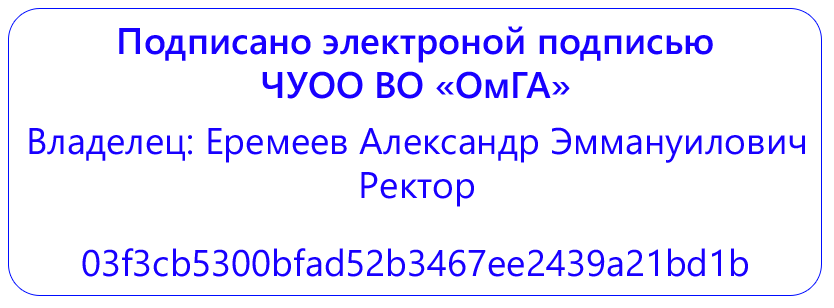 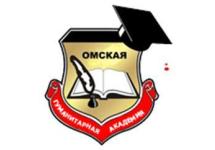 МЕТОДИЧЕСКИЕ УКАЗАНИЯ ПО ПРАКТИЧЕСКОЙ ПОДГОТОВКЕК.М.04.03 (П)ПРОИЗВОДСТВЕННАЯ ПРАКТИКА(ТЕХНОЛОГИЧЕСКАЯ (ПРОЕКТНО - ТЕХНОЛОГИЧЕСКАЯ))Направление подготовки: 44.04.01 Педагогическое образованиеНаправленность (профиль) программы: «Школьная медиация в системе гражданско-правового образования»Омск, 2022Составитель:доцент кафедры педагогики, психологии и социальной работык.б.н., доцент  Е.С. Денисова Рекомендованы решением кафедры педагогики, психологии и социальной работыПротокол от 25.03.2022 г.  № 8Зав. кафедрой, д.п.н., профессор Е.В. ЛопановаМетодические указания предназначены для организации технологической (проектно - технологической) обучающихся по направлению подготовки магистров «Педагогическое образование». Целью практики является углубление и закрепление теоретических знаний, полученных при обучении, развитие умений ставить задачи, анализировать полученные результаты и делать выводы, умений проводить и обрабатывать результаты исследования в рамках подготовки выпускной квалификационной работы, развитие навыков самостоятельной работы, необходимых при подготовке выпускной квалификационной работы.СОДЕРЖАНИЕ1 Общие положения2 Формы и способы проведения практики3 Содержание производственной практики (технологической (проектно - технологической)) 4 Требования к оформлению отчёта о практике (технологической (проектно - технологической)) Приложения1 Общие положенияЦель и задачи практикиПроизводственная практика (технологическая (проектно - технологическая)) является обязательной и представляет собой вид учебных занятий, непосредственно ориентированных на профессионально-практическую подготовку обучающихся. Раздел образовательной программы «Практика» реализуется в рамках   осуществления практической подготовки обучающихся. Практическая подготовка – это форма организации образовательной деятельности при освоении образовательной программы в условиях выполнения обучающимися определенных видов работ, связанных с будущей профессиональной деятельностью и направленных на формирование, закрепление, развитие практических навыков и компетенций по профилю «Школьная медиация в системе гражданско-правового образования». Методические указания составлены в соответствии с:Федеральным законом  N 273-ФЗ - Федеральный закон от 29 декабря 2012 года N 273-ФЗ «Об образовании в Российской Федерации»; Федеральным законом  N 403-ФЗ - Федеральный закон от 2 декабря 2019 г. N 403-ФЗ «О внесении изменений в Федеральный закон «Об образовании в Российской Федерации» и отдельные законодательные акты Российской Федерации»; Приказом N 885/390, соответственно - Положением о практической подготовке обучающихся, утвержденным  приказом Министерства науки и высшего образования Российской Федерации и Министерства просвещения Российской Федерации от 5 августа 2020 г. N 885/390 (зарегистрированным  Министерством юстиции Российской Федерации 11 сентября 2020 г., регистрационный N 59778).Положением о практической подготовке обучающихся, осваивающих основные образовательные программы высшего образования – программы бакалавриата, программы магистратуры в ЧУОО ВО «Омская гуманитарная академия» (одобренным  на заседании Студенческого совета протокол № 2 от 28.09.2020 г, одобренным решением Ученого совета ЧУОО ВО «ОмГА» протокол № 2 от 28.09.2020 года, утвержденным  Председателем Ученого совета пр.№ 122 от 28.09.2020 г).Производственная практика относится к комплексному модулю «Медиативные технологии» учебного плана по программе магистратуры по направлению подготовки 44.04.01 Педагогическое образование, проводится в соответствии с ФГОС ВО, графиком учебного процесса, учебным планом.  Производственная практика (технологическая (проектно - технологическая)) направлена на расширение и закрепление теоретических знаний, полученных в процессе обучения, получение профессиональных навыков осуществления научной работы, в том числе развитие умений ставить задачи, проводить и обрабатывать результаты исследования, анализировать полученные результаты и делать выводы.В ходе прохождения производственной практики вырабатываются практические навыки и происходит комплексное формирование универсальных и профессиональных компетенций магистрантов.Целью производственной практики является развитие умений и навыков самостоятельного проведения оценки уровня медиации с применением современных методов исследования.Задачи практики:-	способствовать становлению профессионального научно-исследовательского мышления магистрантов; -	применить и углубить навыки, полученные в ходе освоения теоретических дисциплин; навыки теоретической и практической разработки актуальных исследований в сфере школьной медиации в системе гражданско-правового образования;-	формировать навыки разработки методической части дипломной работы;-	мотивировать к профессиональному самосовершенствованию.Производственная практика (технологическая (проектно - технологическая)) базируется на изучении следующих дисциплин и практик: «История, теория и практика посредничества», «Восстановительное правосудие и медиация», а также на результатах прохождения учебной практики и производственной практики (технологической (проектно - технологической) (2 семестр)).1.2 Формы и способы проведения практикиСогласно Учебному плану направления подготовки 44.04.01 Педагогическое образование производственная практика проводится путём сочетания в календарном учебном графике периодов учебного времени для проведения практик с периодом учебного времени для проведения теоретических занятий. Непрерывная форма проведения практик может быть установлена в соответствии с индивидуальным учебным планом обучающегося.Производственная практика осуществляется в форме самостоятельного изучения магистрантами монографической и периодической педагогической литературы, законодательных, инструктивных и методических материалов, ресурсов сети «Интернет» и специализированных баз данных с целью методической подготовки к проведению исследования по теме выпускной квалификационной работы. Производственная практика для студентов очной и заочной форм обучения может проводиться как стационарно (проводится в ЧУОО ВО ОмГА либо в расположенной на территории г. Омска образовательной организации, профиль деятельности которой соответствует избранной программе), так и в выездном режиме, при котором практика проводится вне г. Омска.Профильная организация должна отвечать следующим требованиям:-	наличие необходимой материально-технической базы;-	профиль деятельности организации отвечает профессиональным компетенциям направления подготовки;-	наличие квалифицированных сотрудников, привлекаемых к руководству практикой обучающихся.Базами учебной практики (технологической (проектно - технологической)) для направления подготовки 44.04.01 Педагогическое образование могут выступать организации (юридические лица), направление деятельности которых соответствует профилю подготовки обучающихся, а именно: образовательные организации начального общего, основного общего и среднего общего образования; начального профессионального и среднего профессионального образования; высшего образования; образовательные организации дополнительного образования детей и взрослых и дополнительного профессионального образования.В период практики обучающийся работает в подразделении, выполняющем функции согласно профилю образовательной программы обучающегося, посещает научные библиотеки, диссертационные залы, изучает специализированные базы данных и электронные информационные ресурсы. Обучающиеся проходят практику на основе договоров с организациями.Обучающиеся, совмещающие обучение с трудовой деятельностью, вправе проходить производственную практику по месту трудовой деятельности в случаях, если профессиональная деятельность, осуществляемая ими, соответствует требованиям к содержанию практики.В процессе прохождения практики обучающиеся могут выполнять часть обязанностей штатных работников, при наличии вакансии могут быть зачислены на штатную должность с выплатой заработной платы. Зачисление обучающегося на штатную должность не освобождает его от выполнения программы практики.Практика для обучающихся с ограниченными возможностями здоровья и инвалидов проводится с учётом особенностей их психофизического развития, индивидуальных возможностей и состояния здоровья. Особенности прохождения практики инвалидами и лицами с ОВЗ определены в «Положении о практике обучающихся, осваивающих основные профессиональные образовательные программы высшего образования – программы бакалавриата, программы магистратуры» (протокол № 7 заседания Учёного совета ОмГА от 29 января 2018 г.).Академия и профильная организация должны соответствовать условиям организации обучения обучающихся с ограниченными возможностями здоровья, определяющегося адаптированной образовательной программой, а для инвалидов также в соответствии с индивидуальной программой реабилитации инвалида. Под специальными условиями для прохождения практики обучающимися с ограниченными возможностями здоровья и инвалидов понимаются условия обучения таких обучающихся, включающие в себя использование специальных образовательных программ и методов обучения и воспитания, специальных учебников, учебных пособий и дидактических материалов, специальных технических средств обучения коллективного и индивидуального пользования, предоставление услуг ассистента (помощника), оказывающего обучающимся необходимую техническую помощь, проведение групповых и индивидуальных коррекционных занятий, обеспечение доступа к зданиям организаций и другие условия, без которых невозможно или затруднено освоение образовательных программ обучающимися с ограниченными возможностями здоровья и инвалидов.1.3 Организация практикиОбщее руководство производственной практикой (технологической (проектно - технологической) осуществляет Омская гуманитарная академия, которая выполняет следующие функции:-	заключает договоры с образовательными организациями, являющимися объектами практики;-	устанавливает календарные графики прохождения практики;-	осуществляет контроль за организацией и проведением практики, соблюдением её сроков и сроков отчётности обучающихся.Методическое руководство производственной практикой осуществляет кафедра педагогики, психологии и социальной работы.Квалификация руководителей практики соответствует квалификационным характеристикам, установленным согласно Приказу Министерства труда и социальной защиты РФ «Об утверждении профессионального стандарта «Педагог профессионального обучения, профессионального образования и дополнительного профессионального образования» от 08.09.2015 г. № 608н.Перед началом практики магистрант проходит инструктаж по технике безопасности, знакомится с программой практики, изучает рекомендуемую справочную и специальную литературу, при необходимости консультируется у руководителя практики от академии.Обязанности кафедры, ответственной за организацию практики (выпускающей кафедры): назначение руководителей практики из числа научно-педагогических работников, подготовка приказа о распределении студентов на практику, обеспечение образовательных организаций и самих студентов программами практики, согласование программ практики с организациями – базами практики, методическое руководство, а также проведение организационного собрания студентов-практикантов и руководителей практики по разъяснению целей, содержания, порядка и контроля прохождения практики. Руководитель практики от образовательной организации:-	составляет график (план) проведения практики, который согласовывается с руководителем практики от академии и заверяется заведующим кафедрой педагогики, психологии и социальной работы и руководителем образовательной организации – базы практики;-	осуществляет контроль за соблюдением сроков проведения практики и соответствием её содержания требованиям, установленным ОПОП ВО;-	оказывает методическую помощь обучающимся при выполнении ими индивидуальных заданий;-	оценивает результаты прохождения практики обучающимися.Функции организации – базы практики – обеспечение эффективного прохождения практики магистрантом-практикантом. Обязанности руководителя практики от профильной организации возлагаются на высококвалифицированных специалистов определённых структурных подразделений.Руководитель практики от профильной организации:-	согласовывает индивидуальные задания, содержание и планируемые результаты практики;-	предоставляет рабочие места обучающимся;-	обеспечивает безопасные условия прохождения практики обучающимся, отвечающие санитарным правилам и требованиям охраны труда;-	проводит инструктаж обучающихся по ознакомлению с требованиями охраны труда, техники безопасности, пожарной безопасности, а также правилами внутреннего трудового распорядка;-	при необходимости распределяет обучающихся по рабочим местам, контролирует соблюдение трудовой и производственной дисциплины практикантами, знакомит с организацией работ на конкретном рабочем месте, контролирует ведение дневников.По итогам практики руководитель практики – представитель организации готовит производственную характеристику-отзыв от организации. Данный отзыв прилагается к отчёту о практике.Отзыв руководителя практики от профильной организацииОтзыв руководителя практики от образовательной организации может отражать следующие моменты: характеристика обучающегося как специалиста, овладевшего определённым набором профессиональных компетенций; способность к организаторской деятельности, к творческому мышлению, инициативность и дисциплинированность, направления дальнейшего совершенствования, недостатки и пробелы в подготовке студента. Даётся, как правило, качественная оценка выполнения студентом работ, выраженная отметкой («отлично», «хорошо», «удовлетворительно» или «неудовлетворительно»).По итогам прохождения практики магистранту-практиканту необходимо подготовить письменный отчёт о прохождении практики, соответствующий программе практики, индивидуальному заданию и требованиям по оформлению, который затем сдаётся на кафедру и защищается.Подведение итогов практики. Защита отчёта о практикеСрок сдачи студентами отчёта о практике на кафедру устанавливается кафедрой в соответствии с учебным планом и графиком учебного процесса. Руководитель практики от кафедры проверяет отчёт на соответствие программе практики, индивидуальному заданию, наличию необходимых документов.Итоговая отметка по результатам прохождения практики определяется в сроки, устанавливаемые кафедрой. Перенос сроков защиты возможен только при прохождении студентом практики за пределами региона, а также при наличии иных уважительных причин по письменному заявлению студента, и оформляется в установленном порядке. В процессе защиты студент должен кратко охарактеризовать организацию, являющуюся базой практики, изложить основные результаты практики, ответить на вопросы членов комиссии.Основными требованиями, предъявляемыми к отчёту о практике и его защите, являются:-	выполнение программы практики, соответствие разделов отчёта разделам программы;-	самостоятельность студента при подготовке отчёта;-	соответствие заголовков и содержания разделов;-	выполнение индивидуального задания, согласованного с научным руководителем;-	соблюдение требований к оформлению отчёта о практике;-	полные и чёткие ответы на вопросы комиссии при защите отчёта.По результатам защиты отчёта обучающемуся выставляется дифференцированная отметка: «отлично», «хорошо», «удовлетворительно» и «неудовлетворительно».Критерии выставления отметок: -	для получения отметки «отлично» необходимо продемонстрировать высокий уровень по всем требованиям, предъявляемым к содержанию и оформлению отчёта о практике и его защите, правильно и полно ответить на вопросы членов комиссии; -	для получения отметки «хорошо» необходимо продемонстрировать средний уровень (с незначительными отклонениями) по всем требованиям, предъявляемым к содержанию и оформлению отчёта о практике и его защите, правильно ответить на вопросы членов комиссии;-	для получения отметки «удовлетворительно» необходимо продемонстрировать допустимый уровень (с незначительными отклонениями) по всем требованиям, предъявляемым к содержанию и оформлению отчёта о практике и его защите, поверхностно ответить на вопросы членов комиссии;-	отметка «неудовлетворительно» выставляется при обнаружении уровня «ниже допустимого» как минимум по одному требованию, предъявляемому к содержанию и оформлению отчёта о практике и его защите. Положительная отметка по результатам защиты отчёта о практике вносится в ведомость и зачётную книжку магистранта.Магистранты, по уважительной или неуважительной причине не выполнившие программу практики, не защитившие отчёты о практике в установленный срок или получившие неудовлетворительную отметку при защите отчёта, получают академическую задолженность, ликвидация которой документально оформляется и осуществляется в установленном порядке. Содержание производственной практики (технологической (проектно - технологической))Раздел 1. Общие сведения об организацииОсновные вопросы для наблюдения и анализа:обучающиеся знакомятся с основными направлениями работы организации, с организационной структурой, изучают специфику ее деятельности, изучают основные законодательные и нормативно-правовые документы, регламентирующие деятельность организации, ее сайт, образовательно-информационные технологии, применяемые в деятельности организации при решении образовательных задач; приобретают навыки в подготовке аналитических записок и отчетов. Практическая работа. В отчете необходимо представить: 1.1. количественный и качественный анализ документов содержащих информацию об основных нормативных документах и локальных актах деятельности образовательной организации в области медиации: устав учреждения, правила внутреннего трудового распорядка, положения о структурных подразделениях учреждения, положения о стимулировании деятельности и другие локальные акты, определяющие нормы, правила отношений и поведения сотрудников учреждения;1.2. анализ истории деятельности организации в области медиации, которая содержит летопись ее основных событий с момента открытия до настоящего времени. В этом разделе собирается информация об изменении названия, статуса или структуры учреждения, сведения о наиболее значимых событиях в деятельности учреждения, к которым можно отнести награждение учреждения памятными знаками, прием важных гостей, выпуск талантливых воспитанников и другие события. Для анализа деятельности учреждения может быть важной информация о появлении новых традиций, продолжительности их жизни, причинах исчезновения; 1.3. анализ структуры образовательной организации: модели структур, их возникновение и развитие, разделение и соединение. Основанием для сбора информации могут быть следующие показатели. Количественные показатели: количество структурных компонентов в организационной и управленческой моделях, степень прироста или потерь. Качественные показатели: четкость представления организационной или управленческой структуры; степень упорядочения деятельности, обеспечения горизонтальных и вертикальных связей, многонаправленности деятельности; уровень разнообразия форм организации в рамках структуры; степень поиска новых форм, пути их усложнения, уровень причин прироста или потерь организационной или управленческой структур. Показатели соответствия деятельности стандартам или заявленным программам: соответствие структуры типу и виду, заявленной программе деятельности или развития образовательной организации;1.4. анализ внешней среды образовательной организации: информация о социальном заказе на деятельность, внешних связях. Информация о внешних связях образовательной организации включает в себя сведения о взаимодействии и сотрудничестве: информацию о субъектах, содержании и формах взаимодействия на международном уровне, уровне России, региона, района;1.5. анализ целей, ценностей, принципов, приоритетов деятельности образовательной организации (информация собирается как на уровне организации, так и его структурных подразделений);1.6. анализ состояния образовательного процесса организации (содержит информацию о субъектах, содержании и организации образовательного процесса, состоянии дополнительных образовательных программ и развития инновационной деятельности); состоянии системы обеспечения деятельности (через комплекс результатов деятельности обеспечивающих служб, к которым относятся методическая, психологическая, экономическая, хозяйственная службы);1.7. общие аналитические выводы о результатах деятельности образовательной организации (информация о реализации целей деятельности, а также о сильных и слабых сторонах деятельности организации в связи с уровнем реализации целей).Раздел 2. Индивидуальное задание2.1 Изучите и проведите анализ деятельности учреждения в области медиации. Результат: Аналитическое портфолиоИзучить и обобщить опыт реализации одного из проектов в сфере медиации (любого на выбор).Результат: Анализ обобщения опытаРазработайте и реализуйте проект по технологии организации мониторинга результатов функционирования и развития медиации в образовательном учреждении, в котором вы проходите практику. Результат: Проект по технологии организации мониторинга медиации.Требования к оформлению отчёта 3.1 Содержание отчётаПри составлении отчёта о практике используются дневник и материалы, накопленные по каждому разделу программы.По итогам практики каждый магистрант-практикант оформляет и передаёт на кафедру отчёт о прохождении практики в виде пакета документов, состав которого включает в себя следующее:1) титульный лист (приложение А);2) задание на практику (приложение Б);3) совместный рабочий график (план) проведения практики (приложение В);4) дневник практики (приложение Г); 5) отзыв-характеристика руководителя практики от образовательной организации (приложение Д);6) договор о совместной деятельности по проведению практик студентов (приложение Е);7) заявление о прохождении производственной практики (приложение Ж);8) приказ (распоряжение) о приёме на практику и закреплении руководителя практики от образовательной организации (приложение З);9) содержание (наименования разделов отчёта с указанием номера их начальной страницы);10) основная часть отчёта, которая включает:-	введение;-	основные разделы отчёта;-	заключение;-	список литературы, который оформляется в соответствии с ГОСТ Р 7.0.5-2008 «Библиографическое описание»;11) приложениеВо введении даётся общая характеристика практики, указываются её цели и задачи, кратко характеризуются задания, полученные практикантом от Во введении необходимо осветить:место прохождения практики, ФИО и должность руководителя практики от профильной организации;цель и задачи практики;рабочие место практики (название структурного подразделения профильной организации).Рекомендуемый объем данного раздела – 1-2 страницы печатного текста.Основная часть состоит из двух разделов:Раздел 1. Общие сведения об организации (см. пункты 1.1 -1.7. раздела 2). Содержание производственной практики технологической (проектно-технологической) из данных методических указаний.Раздел 2. Индивидуальное задание (см. см. пункты 2.1-2.3. раздела 2). Содержание производственной технологической (проектно-технологической) практики данных методических указаний.Рекомендуемый объем основной части отчета – 25 -35 страниц.В заключении должны быть представлены выводы по результатам проведенной работы. Необходимыми требованиями к выводам являются их обоснованность, лаконичность, четкость и краткость. Заключение необходимо связать с введением: все ли поставленные задачи решены, достигнута ли цель практики. Рекомендуемый объем – 1-2 страницы.Список использованной литературы Список использованных источников должен содержать только те источники, которые действительно были использованы при выполнении задания практики и отчета о ее прохождении: монографии, статьи, диссертации, Интернет-ресурсы.Список использованных источников следует оформлять в следующей последовательности:- нормативные правовые акты (последовательность определяется юридической силой);- печатные издания приводятся в алфавитном порядке;- интернет-источники указывают с указанием адреса (ресурса).Объем данного раздела – 1-2 страницы печатного текста.Рекомендуемое количество информационных источников – не менее 10.В приложения выносят локальные акты и методические материалы образовательной организации, исследовательские материалы, анкеты, тесты, таблицы, иллюстрации, графики, рекламные материалы и т.д. При наличии приложений в тексте отчета на них необходимо делать ссылки. Приложения приводятся в хронологическом порядке, т.е. порядок приложений совпадает с логическим порядком текста. Объем приложений не регламентирован и не входит в общий объем отчета.3.2 Требования и основные этапы выполнения технологической (проектно - технологической) Требования, предъявляемые к выполнению технологической (проектно - технологической) магистранта: - практика должна носить поисковый характер; - работа должна отражать наличие умений обучающегося самостоятельно разрабатывать дизайн исследования; - работа должна иметь чёткую структуру, завершённость, отвечать требованиям логичного, последовательного изложения материала, обоснованности сделанных выводов и предложений.Руководство научно-исследовательской работой осуществляется руководителем магистранта от профильной организации. 3.3 Требования к оформлению отчёта Каждая письменная работа должна быть набрана в текстовом редакторе (с включением таблиц и иллюстраций непосредственно в текст работы) и сохранена в формате .doc в виде одного файла (начиная с титульного листа и заканчивая последней страницей). Формат страницы – А4.Текст письменной работы следует набирать, соблюдая следующие размеры полей: правое – 10 мм, верхнее и нижнее – 20 мм, левое – 30 мм. Тип шрифта: Times New Roman, размер: 14 pt (пунктов) (на рисунках и в таблицах допускается применение более мелкого размера шрифта, но не менее 12 pt). Текст печатается через полтора интервала, красная строка – 1,25 см. Цвет шрифта должен быть чёрным, необходимо соблюдать равномерную плотность, контрастность и чёткость изображения по всей работе. Полужирный шрифт, курсив и подчёркнутый шрифт не применяются.Выравнивание текста – по ширине. Выравнивание таблиц и рисунков – по центру.Расстановка переносов – автоматическая.Каждая страница текста, включая иллюстрации и приложения, нумеруется арабскими цифрами по порядку без пропусков и повторений. Титульный лист включается в общее количество страниц, но номер страницы на нём не проставляется. Номера страниц проставляются в центре нижней части листа (нижнего колонтитула) без точки. Требования к оформлению отчёта изложены в Положении о правилах оформления письменных работ и отчётов обучающихся ОмГА, с которыми можно ознакомиться по ссылке http://omga.su/sveden/files/pol_o_prav_oform.pdfКафедра педагогики, психологии и социальной работыОТЧЕТО ПРАКТИЧЕСКОЙ ПОДГОТОВКЕВид практики: Производственная практикаТип практики: Технологическая (проектно - технологическая)Выполнил(-а):  __________________________________Фамилия И.О.Направление подготовки:  ________________________ _______________________________________________Направленность (профиль) программы_____________________________________________________________Форма обучения: ________________________________Руководитель практики от ОмГА:_______________________________________________Уч. степень, уч. звание, Фамилия И.О._____________________подписьМесто прохождения практики: (адрес, контактные телефоны):  __________________________________________________________________________________________________Руководитель принимающей организации:  ______________      ________________________________________________________ подпись                     (должность, Ф.И.О., контактный телефон)
м.п.Омск,  20__Кафедра педагогики, психологии и социальной работыЗадание на практическую подготовку_____________________________________________________Фамилия, имя, отчество студента(-ки)Направление подготовки: 44.04.01 Педагогическое образование (уровень магистратуры)
Направленность (профиль) программы: «Школьная медиация в системе гражданско-правового образования»Вид практики: Производственная практикаТип практики: Технологическая (проектно - технологическая)Задания на практику (пример):Общие сведения об организацииКоличественный и качественный анализ документов содержащих информацию об основных нормативных документах и локальных актах деятельности образовательной организации в области медиацииАнализ истории деятельности организации в области медиации Анализ структуры образовательной организации.Анализ внешней среды образовательной организацииАнализ целей, ценностей, принципов, приоритетов деятельности образовательной организацииАнализ состояния образовательного процесса организацииОбщие аналитические выводы о результатах деятельности образовательной организацииИндивидуальное заданиеИзучите и проведите анализ деятельности учреждения в области медиации. Результат: аналитическое портфолиоИзучить и обобщить опыт реализации одного из проектов в сфере медиации (любого на выбор).Результат: анализ обобщения опытаРазработайте и реализуйте проект по технологии организации мониторинга результатов функционирования и развития медиации в образовательном учреждении, в котором вы проходите практику. Результат: Проект по технологии организации мониторинга медиации.Дата выдачи задания:     ____.____________________.20____ г.Руководитель практики от ОмГА:  ______________  _____________________    Задание принял(-а) к исполнению:  _____________  ______________________Приложение ВЧастное учреждение образовательная организация высшего образования
«Омская гуманитарная академия»СОВМЕСТНЫЙ  РАБОЧИЙ ГРАФИК (ПЛАН) ПРАКТИЧЕСКОЙ ПОДГОТОВКИ__________________________________________________________________ (Ф.И.О. обучающегося) Направление подготовки: 44.04.01 Педагогическое образование (уровень магистратуры)
Направленность (профиль) программы: «Школьная медиация в системе гражданско-правового образования» Вид практики: Производственная практикаТип практики: Технологическая (проектно - технологическая)Руководитель практики от ОмГА ____________________________________                                             (Уч. степень, уч. звание, Ф. И.О.) Наименование профильной организации _______________________________________________________________________________________________Руководитель практики от профильной организации_____________________(должность Ф.И.О.) _________________________________________________________________Заведующий кафедрой ППиСР:	__________________ / _______________________подписьРуководитель практики от ОмГА	__________________ / _______________________подписьРуководитель практики от профильной организации ________________________/ ___________________                                                                       подписьПодпись ____________________________________________________________________       в родительном падеже: должность, ФИО руководителя практики от профильной организацииудостоверяю______________   ________________________________________________           подпись	                 Должность, ФИО должностного лица, удостоверившего подпись М.П.Приложение ГДНЕВНИК ПРАКТИЧЕСКОЙ ПОДГОТОВКИПодпись обучающегося___________________________________Подпись руководителя практики 
от принимающей организации _____________________________Приложение ДОТЗЫВ-ХАРАКТЕРИСТИКАСтудент(-ка)______________________________________________________________направления подготовки________________________________________________________ ____________________________________________________________ ЧУОО ВО «ОмГА»
проходил(-а) производственную практику в________________________________________ _____________________________________________________________________________
(наименование организации, адрес)В период прохождения практики студент(-ка) выполнял(-а) следующие виды деятельности: ____________________________________________________________________________________________________________________________________________________________________________________________________________________________________________________________________________________________________________________В ходе практики обнаружил(-а) следующие умения и навыки:
____________________________________________________________________________________________________________________________________________________________________________________________________________________________________________________________________________________________________________________Замечания: ____________________________________________________________________________________________________________________________________________________________________________________________________________________________________________________________________________________________________________________
Общая характеристика уровня сформированности компетенций по итогам прохождения практики _______________________________________________________________________________________________________________________________________________________________________________________________________________________________Рекомендуемая отметка _________________________
Руководитель практики от профильной организации_______________________________подписьПодпись _____________________________________________________________________       в родительном падеже: должность, ФИО руководителя практики от профильной организацииудостоверяю ______________   _________________________________________________подпись	                 Должность, ФИО должностного лица, удостоверившего подпись М.П.Приложение ЕДоговор о практической подготовке обучающихся, заключаемый между организацией, осуществляющей образовательную деятельность, и организацией, осуществляющей деятельность по профилю соответствующей образовательной программыг.Омск								"___"_____________20___г.     Частное учреждение образовательная организация высшего образования «Омская гуманитарная академия»,								именуемое  в дальнейшем "Организация", в лице  Ректора					,действующего на основании 		Устава							,с одной стороны, и _____________________________________________________,именуем_____ в   дальнейшем    "Профильная   организация",    в      лице______________________________________________, действующего на основании______________________________________________________, с другой стороны,именуемые по отдельности "Сторона",   а вместе   - "Стороны",   заключилинастоящий Договор о нижеследующем.1. Предмет Договора1.1. Предметом настоящего Договора является организация практической подготовки обучающихся (далее - практическая подготовка).1.2. Образовательная программа (программы), компоненты образовательной программы, при реализации которых организуется практическая подготовка, количество обучающихся, осваивающих соответствующие компоненты образовательной программы, сроки организации практической подготовки, согласуются Сторонами и являются неотъемлемой частью настоящего Договора (приложением 1).1.3. Реализация компонентов образовательной программы, согласованных Сторонами в приложении № 1 к настоящему Договору (далее - компоненты образовательной программы), осуществляется в помещениях Профильной организации, перечень которых согласуется Сторонами и является неотъемлемой частью настоящего Договора (приложение № 2).2. Права и обязанности Сторон2.1. Организация обязана:2.1.1 не позднее, чем за 10 рабочих дней до начала практической подготовки по каждому компоненту образовательной программы представить в Профильную организацию поименные списки обучающихся, осваивающих соответствующие компоненты образовательной программы посредством практической подготовки;2.1.2 назначить руководителя по практической подготовке от Организации, который:обеспечивает организацию образовательной деятельности в форме практической подготовки при реализации компонентов образовательной программы;организует участие обучающихся в выполнении определенных видов работ, связанных с будущей профессиональной деятельностью;оказывает методическую помощь обучающимся при выполнении определенных видов работ, связанных с будущей профессиональной деятельностью;несет ответственность совместно с ответственным работником Профильной организации за реализацию компонентов образовательной программы в форме практической подготовки, за жизнь и здоровье обучающихся и работников Организации, соблюдение ими правил противопожарной безопасности, правил охраны труда, техники безопасности и санитарно-эпидемиологических правил и гигиенических нормативов;2.1.3 при смене руководителя по практической подготовке в 2–х дневный срок сообщить об этом Профильной организации;2.1.4 установить виды учебной деятельности, практики и иные компоненты образовательной программы, осваиваемые обучающимися в форме практической подготовки, включая место, продолжительность и период их реализации;2.1.5 направить обучающихся в Профильную организацию для освоения компонентов образовательной программы в форме практической подготовки;2.1.6 _________________(иные обязанности Организации).2.2. Профильная организация обязана:2.2.1 создать условия для реализации компонентов образовательной программы в форме практической подготовки, предоставить оборудование и технические средства обучения в объеме, позволяющем выполнять определенные виды работ, связанные с будущей профессиональной деятельностью обучающихся;2.2.2 назначить ответственное лицо, соответствующее требованиям трудового законодательства Российской Федерации о допуске к педагогической деятельности, из числа работников Профильной организации, которое обеспечивает организацию реализации компонентов образовательной программы в форме практической подготовки со стороны Профильной организации;2.2.3 при смене лица, указанного в пункте  2.2.2, в 2-х дневный срок сообщить об этом Организации;2.2.4 обеспечить безопасные условия реализации компонентов образовательной программы в форме практической подготовки, выполнение правил противопожарной безопасности, правил охраны труда, техники безопасности и санитарно-эпидемиологических правил и гигиенических нормативов;2.2.5 проводить оценку условий труда на рабочих местах, используемых при реализации компонентов образовательной программы в форме практической подготовки, и сообщать руководителю Организации об условиях труда и требованиях охраны труда на рабочем месте;2.2.6 ознакомить обучающихся с правилами внутреннего трудового распорядка Профильной организации, _____________________________________________________________________________________________________________;(указываются иные локальные нормативные акты Профильной организации)2.2.7 провести инструктаж обучающихся по охране труда и технике безопасности и осуществлять надзор за соблюдением обучающимися правил техники безопасности;2.2.8 предоставить обучающимся и руководителю по практической подготовке от Организации возможность пользоваться помещениями Профильной организации, согласованными Сторонами (приложение № 2 к настоящему Договору), а также находящимися в них оборудованием и техническими средствами обучения;2.2.9 обо всех случаях нарушения обучающимися правил внутреннего трудового распорядка, охраны труда и техники безопасности сообщить руководителю по практической подготовке от Организации;2.2.10 _____________(иные обязанности Профильной организации).2.3. Организация имеет право:2.3.1 осуществлять контроль соответствия условий реализации компонентов образовательной программы в форме практической подготовки требованиям настоящего Договора;2.3.2 запрашивать информацию об организации практической подготовки, в том числе о качестве и объеме выполненных обучающимися работ, связанных с будущей профессиональной деятельностью;2.3.3 __________________(иные права Организации).2.4. Профильная организация имеет право:2.4.1 требовать от обучающихся соблюдения правил внутреннего трудового распорядка, охраны труда и техники безопасности, режима конфиденциальности, принятого в Профильной организации, предпринимать необходимые действия, направленные на предотвращение ситуации, способствующей разглашению конфиденциальной информации;2.4.2 в случае установления факта нарушения обучающимися своих обязанностей в период организации практической подготовки, режима конфиденциальности приостановить реализацию компонентов образовательной программы в форме практической подготовки в отношении конкретного обучающегося;2.4.3 ___________(иные права Профильной организации).3. Срок действия договора3.1. Настоящий Договор вступает в силу после его подписания и действует до полного исполнения Сторонами обязательств.4. Заключительные положения4.1. Все споры, возникающие между Сторонами по настоящему Договору, разрешаются Сторонами в порядке, установленном законодательством Российской Федерации.4.2. Изменение настоящего Договора осуществляется по соглашению Сторон в письменной форме в виде дополнительных соглашений к настоящему Договору, которые являются его неотъемлемой частью.4.3. Настоящий Договор составлен в двух экземплярах, по одному для каждой из Сторон. Все экземпляры имеют одинаковую юридическую силу.Адреса, реквизиты и подписи СторонПриложение 1к договору о практической подготовке обучающихсяот «___» _________20__ года №___Перечень образовательных программ,при реализации которых организуется практическая подготовкаОтмеченное красным цветом убирается или корректируетсяПриложение 2 к Договору о практической подготовке обучающихсяот «____» _________ 20____ г. № _____Перечень помещений для организации практической подготовкиПриложение ЖОбразец заявления для прохождения производственной практики  ЗАЯВЛЕНИЕ о практической подготовке обучающихсяПрошу направить для прохождения программы в форме практической подготовки при реализации производственной практики (технологическая (проектно - технологическая)) в ___________________________________________________________________________________________________________________________________Даю свое согласие на прохождение практики вне места жительства (места пребывания в период освоения образовательной программы)(для обучающихся, проходящих практику вне места жительства г. Омск /места пребывания в период освоения образовательной программы г. Омск)Для обучающихся, проходящих практику в г. Омск, согласие не требуется .Контактная информация:_______ _____________________________________и назначить руководителем практики от ОмГА:__________________________________________________________________(Ф.И.О., должность преподавателя)Руководителем практики от профильной организации:__________________________________________________________________(Ф.И.О., должность руководителя практики)Обучающийся ____________________________				                         ___________Ф.И.О. (полностью) 									               (подпись)Руководитель практики				__________________________	                                                                                               ___________(Ф.И.О., должность преподавателя)							                 (подпись)Зав. кафедрой__________________________	                                                       ___________(Ф.И.О., должность)							                                                      (подпись)______________дата (за 14 дней до прохождения практики)Приложение АЧастное учреждение образовательная организация высшего образования
«Омская гуманитарная академия»Сроки проведенияПланируемые работыПрохождение инструктажа по технике безопасности……………Подготовка отчёта о практикеДата(диапазон дат)Вид деятельностиПодпись руководителя практики от принимающей организациио выполненииПрофильная организация:Организация:__________________________________________(полное наименование)Адрес:_________________________________________________________________________Частное учреждение образовательная организация высшего образования «Омская гуманитарная академия»_____________________(полное наименование)Адрес:644105, г.Омск, ул. 4 Челюскинцев,2А__________________________________________Ректор                                 А.Э.Еремеев(наименование должности, фамилия, имя, отчество (при наличии)М.П. (при наличии)(наименование должности, фамилия, имя, отчество (при наличии)М.П. (при наличии)Направление подготовкиНаименование основных образовательных программ высшего образования, профиль (направленность)Компоненты образовательных программКоличество обучающихся, человекСроки организации практической подготовки44.04.01 Педагогическое образование«Школьная медиация в системе гражданско-правового образования» Общие сведения об организацииКоличественный и качественный анализ документов содержащих информацию об основных нормативных документах и локальных актах деятельности образовательной организации в области медиацииАнализ истории деятельности организации в области медиации Анализ структуры образовательной организации.Анализ внешней среды образовательной организацииАнализ целей, ценностей, принципов, приоритетов деятельности образовательной организацииАнализ состояния образовательного процесса организацииОбщие аналитические выводы о результатах деятельности образовательной организацииИндивидуальное заданиеИзучите и проведите анализ деятельности учреждения в области медиации. Результат: аналитическое портфолиоИзучить и обобщить опыт реализации одного из проектов в сфере медиации (любого на выбор).Результат: анализ обобщения опытаРазработайте и реализуйте проект по технологии организации мониторинга результатов функционирования и развития медиации в образовательном учреждении, в котором вы проходите практику. Результат: Проект по технологии организации мониторинга медиации.Не более 30В соответствии с календарным учебным графикомПрофильная организация Структурные подразделенияАдрес местонахожденияПомещения  БОУ «Средняя общеобразовательная школа № 1» пример!!!!Социально-психологическая служба школыпример!!!   644099, Омская обл., г Омск, улица Гагарина, 34.Кабинет педагога-психологаОборудование: ….(указать)Программное обеспечение: …(указать)